	Wotton-under-Edge Town Council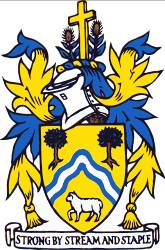 WOTTON-UNDER-EDGE TOWN COUNCIL MEETING MONDAY 19TH April 2021 AT 7PMPUBLIC AND PRESS ARE WELCOME TO ATTENDA remote meeting of the Town Council to be held on Monday 19th April 2021 at 7pm. This meeting will be held on-line using Microsoft Teams Click here to join the meeting. All attendees should try to join the meeting 10 minutes prior to the start of the meeting to allow for any connection problems. Attendees are reminded that the Proceedings of this meeting may be filmed and recorded.Members are reminded that the Council has a general duty to consider the following matters in the exercise of any of its functions: the Code of Conduct and the 7 Principles of Public Life, Equal Opportunities (race, gender, sexual orientation, marital status and any disability) Crime and Disorder, Health and Safety, and Human RightsA Durn Town Clerk, 13th April 2021AGENDATo receive Apologies for absence To receive Declarations of Interest/Dispensations now or as soon as known.Public ForumTo receive reports from County Councillor and District CouncillorsMinutes of the Council Meeting of 15th March 2021 - to approve these Minutes.Chairman’s Announcements - to receive report from the Chairman.AccountsTo approve purchase of chainsaw tool plus spare battery for workshop at a cost of £189 including VAT.  The tool has a short blade and its use does not require qualifications.To note that volunteer can no longer care for the war memorial planters and to consider quote from grounds maintenance contractor to plant and water them throughout the summer.*To consider and approve request from Blues Festival for free use of the Town Hall all day on 18th September 2021 (COVID rules permitting).To confirm grants payments as follows:Synwell Playing Field - £750Wotton Rovers Youth FC - £632Great Western Air Ambulance - £150Heritage Centre - £3500To approve change from Barclays to Unity Bank.*To approve Honorarium for the Tolsey clock maintenance of £400.To approve Honorarium for the Town Crier of £100, payable from the Town Trust account.To approve cost of skip and verge licence for New Road allotments.*To ratify cost of removal of Ash tree on Marchesi Walk.*To approve continuation of quarterly reports in the Wotton Directory at a cost of £288 for the forthcoming year.Budget 2021 – to note report*To approve March accounts for payment*CIL/S106 – To consider and agree priorities for this funding.*Website – To agree the contract variation to include 2 extra staff to contact the website providers at a cost of £30 each per annumSolar Canopy - To agree to applying to Rural Communities for Solar Canopy grant funding* Holywell Picnic area - To discuss the land management of Holywell picnic area and agree actions.*Town Council meetings - To discuss the arrangements for the holding of future Town Council meetings and agree actions.*Government consultation – To complete the call for evidence regarding the holding of local authority remote meetings https://www.gov.uk/government/consultations/local-authority-remote-meetings-call-for-evidence?utm_source=MEMBERS&utm_campaign=b7941cb296-EMAIL_CAMPAIGN_2018_06_08_03_15_COPY_01&utm_medium=email&utm_term=0_206970988f-b7941cb296-342554757&mc_cid=b7941cb296&mc_eid=e02490a233Annual Parish Meeting - To discuss and agree the content of the Annual Parish Meeting.*Woodland at Knapp Field – To agree name for this new woodland area.Bee Wotton - To agree to supporting the Bee Wotton and Bee Stroud initiative during May and June 2021* Great British Spring Clean – To discuss taking part in the Great British Spring Clean between 28th May 2021 and 13th June 2021 and agree actionsGood Deeds SectionThanks to Volunteers - To acknowledge recent volunteer work for the benefit of the town/community.Clerk’s Report *	March 2021.CorrespondenceBrochures/Newsletters for information only: Brief reports from Councillors Footpaths Committee, Special Purposes Committee, Allotments Committee, Wotton Youth Partnership, Town Regeneration, Sports Foundation, Wotton Pool, Heritage Centre and any other meetings attended.Town Affairs	Very brief comments from Members or items for future agendasEXEMPT ITEMS: Prior to consideration of the following agenda items, councillors are invited to pass the following resolution: Pursuant to the provisions of the Public Bodies (admissions to Meetings) Act 1960 (as extended by S100 of the Local Government Act 1972), the Press and Public be excluded from the meeting for the following items of business on the grounds that its consideration would involve the disclosure of exempt informationOffice Cleaning Arrangements – To note contractor cover for office cleaning due to regular staff cleaner absence, at a cost of £237.50/month.Protocol - To discuss and agree the protocol for marking the death of a senior national figure.* Town Trust ItemChipping Hall/Under the Edge ArtsTo consider email from Under the Edge Arts regarding rent relief and gifting of the Chipping Hall.*	.Members are reminded that the Council has a general duty to consider the following matters in the exercise of any of its functions: Equal Opportunities (race, gender, sexual orientation, marital status and any disability), Crime and Disorder, Biodiversity, Health & Safety and Human Rights. Useful Numbers Highways Maintenance – Freephone 08000 514514 Highways & Streetlighting email – highways@gloucestershire.gov.uk  Non-urgent Police calls – 101Clerk to the Council Ms A Durn Council Offices, Civic Centre, 2 Gloucester Street, Wotton-under-Edge, GL12 7DN Tel: 01453 843210   Email: clerk@wotton-under-edge.comWebsite: www.wotton-under-edge.com Office Hours: Monday, Wednesday, Friday 9am to 12.30pmWotton-under-edge Town Trust Reg Charity No.20346